Ребята из МБОУ Приволенской СШ поздравили своих мам с праздником «День матери».
— Мама, мамочка… Это слово весело журчит, как весенний ручеёк, ласково греет, как тёплое солнышко, наполняет сердце радостью, добром и любовью. Мама, мамочка… Это её нежный голос пел тебе колыбельные песни, это её ласковые руки мазали зелёнкой твои синяки и шишки, это её доброе сердце прощало тебе всё на свете.
Мама, мамочка… Её глаза сияли счастьем, если у тебя в жизни складывалось всё удачно. Её сердце разрывалось от боли и тоски, если тебе было плохо. Это она не спала ночами, сидя у твоей кровати, когда тебе было больно.
Мама, мамочка… С первого и до последнего дня она живёт твоим дыханием, твоими слезами, твоими успехами, твоими улыбками.
Мама, мамочка! Спасибо тебе, что ты есть!
Сегодня твой праздник! Самый добрый, самый весёлый, самый прекрасный праздник на свете!
Обучающиеся нашей школы подготовили и провели конкурсную
программу: «Мама может все, что угодно». Наши ребята подготовили для мам концертную программу: пели песни, читали стихи, танцевали, признавались в любви своим мамам.
Мамы с удовольствием приняли участие в конкурсах: «Прическа
для мамы», «Золушка», «Модница», «Нежные руки», «Колыбельная». Ребята убедились, в том, что наши мамы могут всё.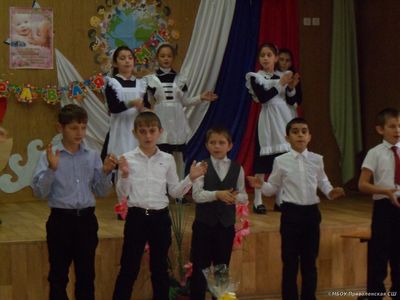 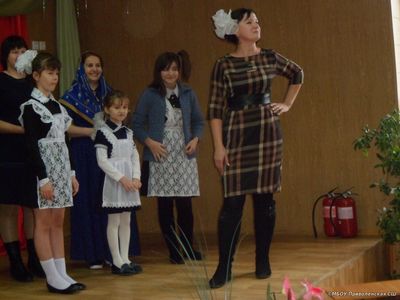 